ASHWINI KUMAR				Phone:  +91-9868036595 (M)Email:	kumar.ashwini@nic.in Father’s Name: Late Shri Gopal Jee Gupta Date of Birth: 01-Mar-1977.Professional expertise:  Public Policy, Economic Diplomacy, Economic Policy, Microeconomics, Macroeconomics, Public Finance, Development Economics and Time Series EconometricsExperience: 14-Mar-2005 till date- Member of Indian Economic Service.Jan, 2023 – till date  – Economic Advisor, Ministry of Steel, Government of IndiaJob Responsibilities:Trade & Taxation related Issues pertaining to Steel sectorPreparing Monthly D.O., Monthly Summary and Monthly Report of MinistryGovernment of India Nominee Director on Board of MSTC.International Cooperation related issues – OECD Steel Committee.Pricing issues in imports of coking coalFinancing decarbonisation of steel sectorJan, 2017- Jan, 2023  – Additional Economic Adviser, Ministry of Housing & Urban Affairs, Government of IndiaJob Responsibilities:Member Convener of GST Facilitation Cell in Ministry of Urban DevelopmentChairman of the Committee in Ministry to Review Urban Transport Planning and Capacity Building Scheme.Member of Committee on Benchmarking of construction costs of metro rail system.Sustainable Development Goals related issuesNational Mission on Sustainable Habitat, Issues related to UNFCCC in urban sectorMunicipal Finance related issuesWork related to Group of Secretaries on Health, Sanitation and Urban DevelopmentGovernment of India nominated Director on the Boards of Indore Smart City Limited and Davanagere Smart City LimitedFinancing of Smart City Mission – Prepared Guidance Note for World Bank and ADB loan for the Smart City Mission.Providing key inputs for Economic Survey and Theme Notes, Talking Points for the Minister.Management of Urban Database – Handbook of Urban Statistics.Preparing tax proposals for Union Budget.March 2018 – June 2018 – Worked as Senior Adviser with The Australian Treasury at Canberra on International Secondment. My selection for secondment was done by a selection committee chaired by Mr. Arvind Subramanian, Chief Economic Adviser. Dec-2014 – Dec - 2016 - Joint Director, Ministry of Urban Development, Government of India.Job Responsibilities:Government of India nominated Director on the Board of Davanagere Smart City CompanyFinancing of Smart City Mission – Prepared Guidance Note for World Bank and ADB loan for the Smart City Mission.Model Concession Agreement for PPP in Urban Water Supply sector. Member Secretary of the inter-ministerial Working Group preparing the Model Concession Agreement.Preparation of Model RFQ and Model RFP for PPP projects in Urban Water Supply.To ensure economic analysis and thinking is embedded in the functioning of the Ministry.Preparation of skill plan of Ministry of Urban DevelopmentProject Appraisal, Monitoring, Evaluation and Dissemination of schemes pertaining to MoUD.Promotion of PPPs in urban infrastructure.Providing key inputs for Economic Survey and Theme Notes, Talking Points for the Minister.Management of Urban Database – Handbook of Urban Statistics.Preparing tax proposals for Union Budget.July-2013 – Dec-2014 – Joint Director, G 20 Secretariat, Department of Economic Affairs, Ministry of Finance, Government of India. Additional charge of Director (UN) since 1-August-2014.Professional positions:Nominated Alternate Director from Republic of India on the Board of SAARC Development Fund (SDF) Nominated the National Researcher on the OECD-WTO-UNCTAD research network on global value chains (GVC).Nominated the G20 Trade Contact for India. Nominated Indian Coordinator for India-Vietnam MoU on Financial CooperationJob Responsibilities include:Economic diplomacy under multilateral forum of G 20, OECD, SAARC and WEF.Responsible for India’s negotiations and position in G 20, OECD, SAARC and WEF.Presenting & preparing India’s response on Sherpa’s track issues in G 20.Trade issues and Energy, including climate change issues under G 20.Research related to G 20 issues. India’s engagement with Economic Policy Committee, Economic and Development Review Committee and Fiscal Relations Committee of OECD.In-charge of Government of India's engagement with UNDP.Overall administration of G20 India Secretariat as Head-of-Department under Delegation of Financial Power Rules.Representation of IndiaAttended G20 Trade Contacts Meeting in Paris in May 2014.Attended G20 Sherpas Meeting in Melbourne in June 2014 as Assistant to India’s Sherpa (second in rank in Indian delegation).Negotiated the final text of G20 Climate Finance Study Group from India at Rio de Janeiro in September 2014.Attended the EDRC meeting of OECD at Paris in October 2014Part of 3-member Indian delegation at the redrafting session to finalize the Third OECD Economic Survey of India at Paris in October 2014.Attended the meetings related to SAARC Summit at Kathmandu in November 2014.November-2011 – July-2013 – Deputy Director, Economics Directorate, Ministry of Railways, Government of India.Job Responsibilities include:Appraisal of projects related to expansion and electrification of Indian Railways.Providing economic inputs for successful and efficient operation of Indian Railway.Preparing material for Rail Budget and Economic Survey.AchievementDevised methodology for estimating conversion factors for calculating Economic rate of return of railway projectsMar-2009 – October-2011 – Deputy Director, O/o Economic Adviser, Department of Industrial Policy & Promotion, Ministry of Commerce & Industry, Government of India.Job Responsibilities:Designated ‘Head of Office’. In charge of the general administration & establishment matters of the Office during Oct, 2010 to August, 2011.Construction of Service Price Index.Preparation of fiscal proposals & examination of matters related to central excise and customs duties regarding industrial sector.Examination of trade related issues (tariff & non-tariff measures, safeguard duties etc.) related to industries.Matters pertaining to RTI in my capacity of Assistant Central Public Information Officer.Publication of Handbook of Industrial Policy & Statistics.Preparing answers for Parliament questions, special mentions etc.Examination of various representations from industry associations.Examination of Cabinet Notes prepared by other Ministries/ Departments.Oct-2006 to Mar-2009 - Research Officer, Directorate of Economics and Statistics, Ministry of Agriculture, Government of .Job Responsibilities:	Managing functions of Food Economics Division of Directorate of Economics and Statistics, Ministry of Agriculture. The major function of the Division is Agricultural Price Policy.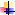 	Preparation of Cabinet Note on Price Policy for Rabi and Kharif Crops.	Examination of Cabinet Notes prepared by other Departments, viz., those on Buffer Stocking Policy, Central Issue Prices, Statutory Minimum Prices of Sugarcane, and Essential Commodities Act . Preparing replies for Parliamentary Questions, Special Mentions, Calling Attention Motions etc. Examination and drafting of replies to representations/ references received from President’s Secretariat, Prime Minister’s Office, State Governments, Members of Parliament, and various Farmers Associations.14-Mar-2005 to Oct-2006 – Assistant Director (Probationer), Department of Economic Affairs, Ministry of Finance, Government of India.February, 2003-March, 2005: Worked as Inspector in Department of Income Tax, posted at Ajmer.Job Responsibilities :Implementation of Income Tax Policies.Collection of income tax in arrears.	Conducting search and survey operations.	Conducting enquiries into evasion of income tax.Trainings : I attended following training programmes, inter alia, during my probation-	77th Foundation Course at Lal Bahadur Shastri National Academy of Administration (LBSNAA), Mussoorie (15 weeks).	IES Probationary training at Institute of Economic Growth (IEG),  (4-1/2 months).	 MDP on Financial Manangement at National Institute of Financial Management (NIFM),  (10 weeks).	 Training programme on ‘’s Integration into a Globalizing World-Challenges and Opportunities for Growth and Development’ at Indian Institute of Management (IIM),  (2 weeks).In-service: A 4-weeks training program on ‘Project Appraisal and Risk Management’ at Duke University in May-June, 2013.A 6-weeks training program on ‘G-20 Global Leadership for Middle Managers’ at KDI School of Public Policy & Management, Seoul in Sep-Oct, 2013.A 2-weeks training program on ‘Fiscal Policy and Programming’ at IMF Regional training centre, Pune in April, 2009 and in July, 2011.A 2-weeks training program on ‘Macroeconomic and Fiscal Policy’ at IMF Regional training centre, Pune in April, 2010.A 2-weeks training program on ‘Time Series Econometrics’ at IGIDR, Mumbai in January, 2011.A 1-week training program of World Bank on ‘Urban Transport’ in Dubai in April, 2015.A 1-week training program on ‘Public-Private Partnership’ at IIM, Ahmedabad in March, 2016.A 4-weeks Mid-career Training Program at IIM, Bangalore which had a 1-week component at University of Maryland.Publication: May, 2008 : 'An Enquiry into Efficiency of Futures Trading in Agricultural Commodities in ' in Agricultural Situation in , Vol. LXVI, No. 2.Concept Papers on ‘Banking Service Price Index’ and ‘Railway Service Price Index’Conferences:International- 	1. Presented Paper titled ‘Kyoto Protocol and Clean Development Mechanism: Policy Implications for Developing Countries’ at 9th biennial conference of International Society for Ecological Economics held at New Delhi on 15-18 Dec, 2006.	2. Presented Paper titled ‘Role of G20 in Addressing the Concerns of Climate Change’ at KDI School of Public Policy & Management, Seoul on 1 Nov, 2013.National- 	1. Presented Paper titled ‘Towards an Inclusive Food Economy: Perspectives on Food Security in India’ at an inter-disciplinary national seminar on "Making Growth Inclusive with Special Reference to Imbalance in Regional Development" organized jointly by the Department of Economics, University of Jammu and Indian Institute of Advanced Studies, Shimla at Jammu on 12-13 March, 2007.	2. Presented Paper titled 'An Enquiry into Efficiency of Futures Trading in Agricultural Commodities in India' at National Workshop on Commodity Research organised by NCDEX Institute of Commodity Markets & Research in New Delhi on 10th Oct, 2007. 	3. Presented Paper titled ‘Clean Development Mechanism : Potential for Forestry Sector in North-East India’ at National Seminar on "Development of Special Category States : Problems and Prospects" organized jointly by the Department of Economics, University of Jammu and Indian Council for Social Science Research at Jammu on 30-31 March, 2009.	4. Presented Paper titled ‘Sustainable Agriculture in India: Role of Price and Non-Price Instruments’ at National Convention on “Making Growth Inclusive: Opportunities, Scope and Challenges at the State Level” organized by Gujarat Institute of Development Research at Ahmedabad on 26-28 October, 2009.Invited Lectures:1. Delivered lecture on ‘Food Statistics’ to Statistical Personnel of Central/ State/ UT Governments and PSUs at a training programme organized by CSO on 23 July, 2007.		2. Delivered two lectures on ‘Global Climate Change Regime’ and ‘Energy-Transport-	Environment Scenario in India’ at Panjab University, Chandigarh on 01 April, 2013.	3. Panel Speaker in National Conference on ‘Social Justice in Neoliberal Times: Issues and Concerns’ by Delhi School of Social Work, Delhi University on 16 April, 2017.	4.  Panelist in panel discussion on ‘Going Green: Sustainable Development’ in National Conference on “Green Business: The Agenda for Action” organized by Jaipuria Institute of Management, Noida on 15th March, 2008.Educational Qualifications: 1999-2002: Pursued research (M.Phil. /Ph.D.) in Economics from JNU, New Delhi.M.Phil. (CGPA- 6.28 on a scale of 9).Submitted M. Phil. Dissertation titled ‘A Model of Demand for Health Insurance’ in July 2001 under supervision of Prof. D. N. Rao. 1996-1998: M.A. in Economics from JNU,  in high second class.  1993-1996: B.A. from  in second division.1993: Intermediate (10+2) from B.I.E.C., .1991: Matriculation from B.S.E.B., .Awards: 	Adjudged Best Probationer at NIFM, .TOEFL Score:	106/ 120. Test date 22nd September 2012. Fellowship: 	Qualified for Junior Research Fellowship of University Grants Commission through a national level eligibility test held in 2000. Computer Proficiency: Working knowledge of MS-OFFICE, Internet and Econometric packages (E-views, LIMDEP and Stata).Co-curricular Activities: Hobbies include music, poetry and chess.(Ashwini Kumar)